Unit 3 Lesson 20: A Trip to the ZooWU Number Talk: Using  (Warm up)Student Task StatementFind the value of each expression mentally.1 How Many Reptiles?Student Task StatementJada went to the zoo with her family.
They went to the reptile exhibit and saw 8 snakes, 7 iguanas, and 5 frogs.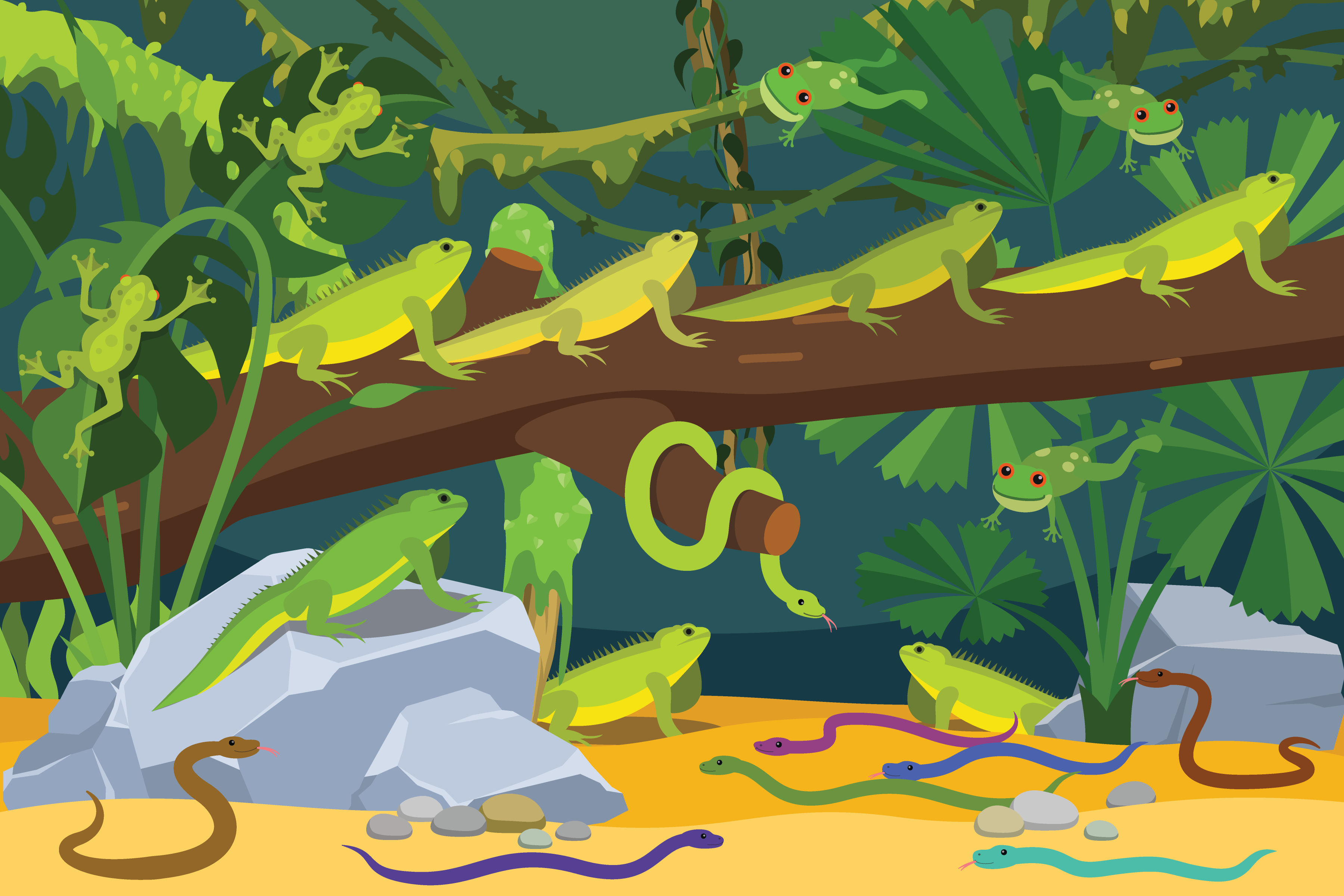 How many reptiles did Jada's family see?
Show your thinking using drawings, numbers, or words.2 Zoo ExhibitsStudent Task StatementIn the bird exhibit, Jada saw 3 herons, 6 hawks, and 7 hummingbirds.
How many birds did Jada see?
Show your thinking using drawings, numbers, or words.Next Jada went to the large cat exhibit.
There were 8 lions, 4 tigers, and 3 cheetahs.
How many large cats were there?
Show your thinking using drawings, numbers, or words.Finally, Jada went to the petting zoo.
She petted 8 goats, 7 sheep, and 4 pigs.
How many animals did Jada pet?
Show your thinking using drawings, numbers, or words.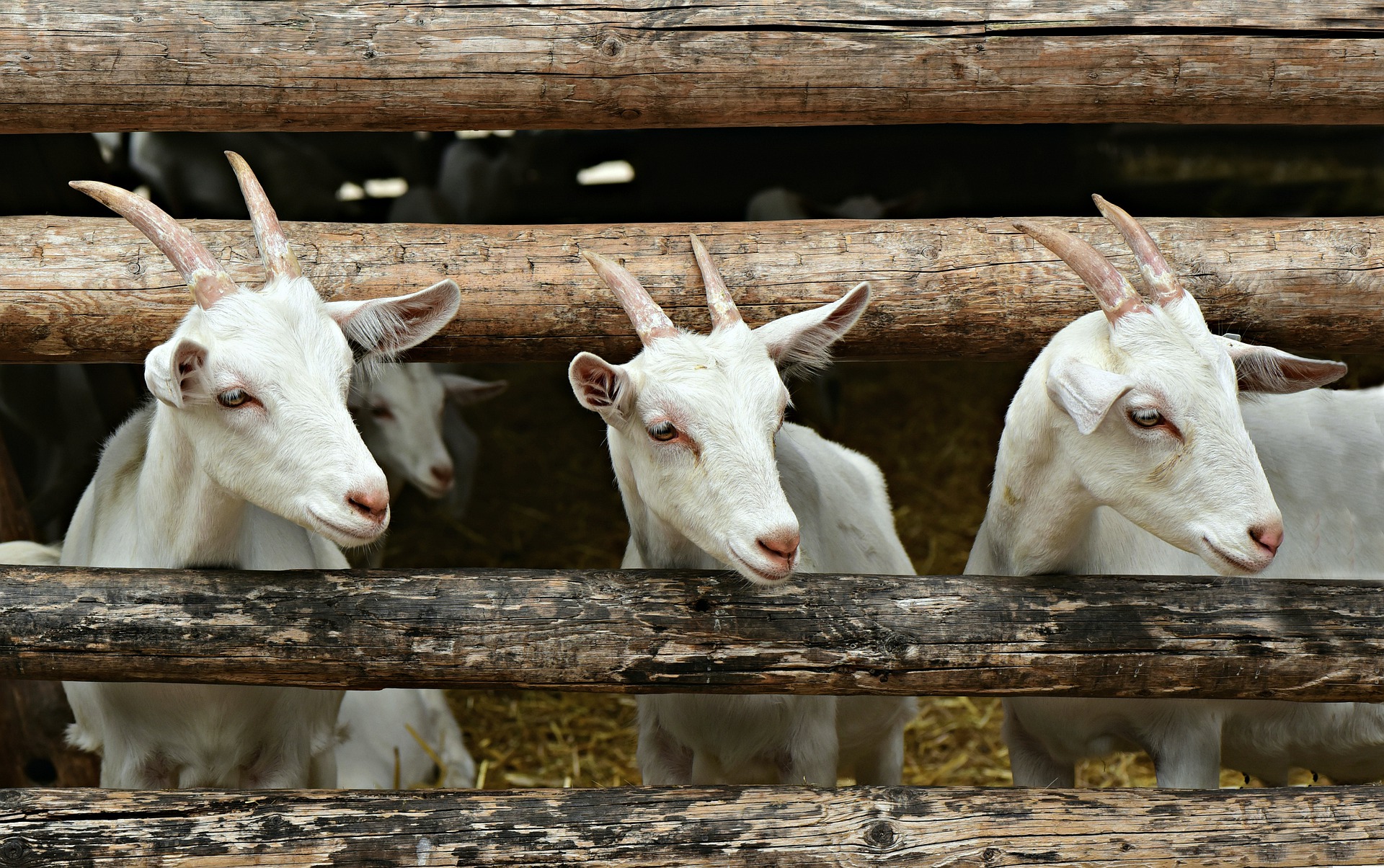 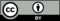 © CC BY 2021 Illustrative Mathematics®